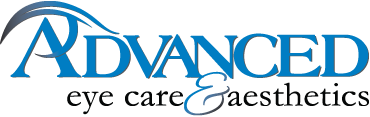 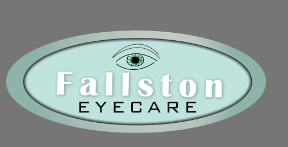 Welcome, FALLSTON EYECARE Patients!Do you have questions regarding your transition of care?Who do I contact with billing questions from dates of service prior to the transition?Email fallstoneyebilling@gmail.com Please allow 48 hours for a response. If you cannot use email/need further assistance, please ask our Front Desk Manager for further assistance.How can I pay my Fallston Eye Care bill?Leave a check/cash payment with a member of the Advanced Eye Care front desk team. Please leave your first/last name and date of birth with payment. You can mail a check to:    Fallston Eye Care     1800 Harford Road    Fallston, MD 21047                                       You can pay via Venmo: @fallstoneyecare How can I obtain my records from Fallston Eye Care?Request/Complete/Return a records release form from Advanced Eye Care front desk staff member. Please allow 7-10 business days for completion. Still have questions?Please ask any of our Advanced Eye Care team members and we will do our best to assist you!Still have questions?Please ask any of our Advanced Eye Care team members and we will do our best to assist you!